Universität Erfurt 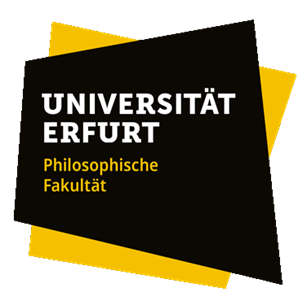 Philosophische FakultätFachbereich [x]Masterarbeit[ausgegebenes Thema]Vorgelegt von:	[Vorname Name]		  			Matrikelnummer:	[x]Betreuende/r Gutachter/in: 	Prof. Dr. [x]Gutachter/in:		Prof. Dr. [x]Erfurt, [Abgabedatum] Selbstständigkeitserklärung Hiermit versichere ich, dass ich die vorliegende Masterarbeit selbstständig verfasst und keine anderen als die angegebenen Quellen und Hilfsmittel benutzt habe, alle Ausführungen, die anderen Schriften wörtlich oder sinngemäß entnommen wurden, kenntlich gemacht sind und die Arbeit in gleicher oder ähnlicher Fassung noch nicht Bestandteil einer Studien- oder Prüfungsleistung war. 							[Unterschrift]Erfurt, [TT.MM.JJJJ]					[Vorname Name]